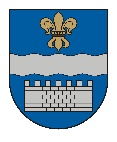 DAUGAVPILS DOMEK. Valdemāra iela 1, Daugavpils, LV-5401, tālr. 65404344, 65404365, fakss 65421941 e-pasts info@daugavpils.lv   www.daugavpils.lvL Ē M U M SDaugavpilī2022.gada 31.maijā					                                         Nr.359                  (prot.Nr.18,  9.§)Par atbalstu investīciju projekta “Ūdens ielas pārbūve posmā no Baznīcas ielas līdz Ūdens ielai 43” īstenošanaiPamatojoties uz Daugavpils valstspilsētas un Augšdaugavas novada attīstības programmas 2022.-2027.gadam Daugavpils valstspilsētas investīciju plānu, Ministru kabineta 22.02.2022. noteikumu Nr.143 “Noteikumi par kritērijiem un kārtību, kādā 2022.gadā tiek izvērtēti un izsniegti valsts aizdevumi pašvaldībām Covid-19 izraisītās krīzes seku mazināšanai un novēršanai” 3.2.punktu, ņemot vērā Daugavpils domes ārkārtas Finanšu komitejas 2022.gada 31.maija sēdes atzinumu, atklāti balsojot: PAR – 11 (I.Aleksejevs, A.Gržibovskis, L.Jankovska, I.Jukšinska, V.Kononovs, N.Kožanova, M.Lavrenovs, I.Prelatovs, V.Sporāne-Hudojana, M.Truskovskis, A.Vasiļjevs), PRET – nav, ATTURAS – nav, Daugavpils dome nolemj: 1. Atbalstīt investīciju projekta “Ūdens ielas pārbūve posmā no Baznīcas ielas līdz Ūdens ielai 43” (turpmāk – Investīciju projekts) īstenošanu.2. Iesniegt Investīciju projekta pieteikumu Vides aizsardzības un reģionālās attīstības ministrijai valsts aizdevuma saņemšanai, saskaņā ar Ministru kabineta 22.02.2022. noteikumiem Nr.143 “Noteikumi par kritērijiem un kārtību, kādā 2022.gadā tiek izvērtēti un izsniegti valsts aizdevumi pašvaldībām Covid-19 izraisītās krīzes seku mazināšanai un novēršanai” un tajos noteiktajiem kritērijiem.3. Nodrošināt līdzfinansējumu Investīciju projekta īstenošanai no pašvaldības budžeta līdzekļiem pa gadiem: 2022.gadā – 17 288.83 euro (septiņpadsmit tūkstoši divi simti astoņdesmit astoņi euro 83 centi); 2023.gadā – 16 464.55 euro (sešpadsmit tūkstoši četri simti sešdesmit četri euro 55 centi).4. Lēmuma izpildi kontrolē domes priekšsēdētāja vietnieks V.Kononovs.Pielikumā: Pašvaldības investīciju projekta “Ūdens ielas pārbūve posmā no Baznīcas ielas līdz Ūdens ielai 43” apraksts.Domes priekšsēdētāja1.vietnieks		(personiskais paraksts)			                A.VasiļjevsPielikumsDaugavpils domes2022.gada 31.maijalēmumam Nr.359Pašvaldības investīciju projekta “Ūdens ielas pārbūve posmā no Baznīcas ielas līdz Ūdens ielai 43” aprakstsDomes priekšsēdētāja1.vietnieks		(personiskais paraksts)			                A.VasiļjevsInvestīciju projekta pieteicējs Daugavpils pilsētas pašvaldībaInvestīciju projekta uzsākšanas un pabeigšanas mēnesis, gadsProjekta uzsākšana - 2022.gada augustsProjekta pabeigšana - 2023.gada jūlijsInvestīciju projekta mērķis:Uzlabot pašvaldības transporta infrastruktūru drošības un sasniedzamības veicināšanai, nodrošinot labas kvalitātes satiksmes infrastruktūru un tās ilgtspēju.Investīciju projekta izmaksas:Investīciju projekta kopējās izmaksas: 225 022.51 euroAizņēmuma kopējais apmērs  191 269.13 euro , tai skaitā:2022.gadam: 97 970.10 euro2023.gadam: 93 299.03 euroPašvaldības budžeta līdzfinansējuma kopējais apmērs  33 753.38 euro , tai skaitā:2022.gadam: 17 288.83 euro2023.gadam: 16 464.55 euroInvestīciju projekta tehniskā gatavībaVisiem ielu posmiem ir izdota būvatļauja un veiktas atzīmes par PN izpildi. Noslēdzies iepirkums.Investīciju projekta galvenās aktivitātes:Ielas posma garums ir 0,405 km.Ielai paredzēts uzklāt asfalta segumu, koriģējot ielas garenprofilu, lai uzlabotu iebraukšanas iespējas gruntsgabalos, nomainīt gaismekļus uz esošajiem koka balstiem. Posmā no Randenes līdz Baznīcas ielai un otrpus Baznīcas ielai paredzēts izbūvēt jaunus ielas apgaismojuma posmus ar jauniem stabiem un gaisa vadu līnijām, tās savienojot ar esošo tīklu. Projekta ietvaros tiks noasfaltēts ielas posms, uzlabojot šīs apkaimes iedzīvotāju dzīves vides kvalitāti un savienojamību ar citām apkaimēm, kā arī pieejamību esošajam pilsētas ielu tīklam, nodrošinot ērtāku nokļūšanu uz darba vietām, izglītības un citām publiskajām iestādēm.